Додаток 7до рішення сесії міської радивід 23.12.2020 №56Інформаційна і технологічна картки адміністративної послуги «Надання згоди на суборенду земельної ділянки» (шифр послуги А-1-25.2-09), відповідальним за надання якої є управління земельних ресурсів та земельної реформи департаменту архітектури, містобудування та земельних ресурсів Хмельницької міської радиХмельницька міська радаУправління адміністративних послуг Хмельницької міської радиМеханізм оскарження результату надання адміністративної послуги: в порядку передбаченому чинним законодавством.Секретар міської ради								В. ДІДЕНКОВ.о. начальника управління земельних ресурсів та земельної реформи 					            	Л. МАТВЕЄВА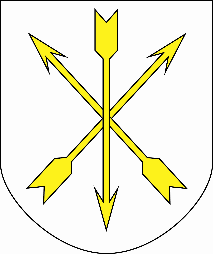 А-1-25.2-09ІНФОРМАЦІЙНА КАРТКАНадання згоди на суборенду земельної ділянки1. Інформація про УАПУправління адміністративних послуг Хмельницької міської ради, м. Хмельницький, вул. Соборна, 16, Графік прийому: понеділок, вівторок, середа: з 09.00 до 17.00 год.; четвер: з 09.00 до 20.00 год.; п’ятниця: з 09.00 до 16.00 год.; субота: з 8.00 до 15.00 год. (без обідньої перерви)тел. (0382) 70-27-71; 76-43-41; 75-27-18; 65-40-16, факс 70-27-71ел.пошта: cnap@khm.gov.uaсайт: cnap.khm.gov.ua2. Перелік документів, спосіб подання, умови отримання послуги:Прийом документів в Управлінні адміністративних послуг 2.1. Клопотання на ім'я міського голови про надання дозволу на передачу в суборенду земельної ділянки від користувача земельної ділянки та суб’єкта, який бажає отримати земельну ділянку в суборенду (додається);2.2. копія документів, що підтверджують право користування земельною ділянкою, завірені власником або уповноваженою власником особою, адміністратором УАП2.4. копії документів, що посвідчують фізичну особу (паспорт, ідентифікаційний код) або копії установчих документів юридичної особи (статут), завірені власником або уповноваженою власником особою, адміністратором УАП;У разі подання документів представником додатково подається документ, що засвідчує його повноваження. Пакет документів подається адміністратору управління адміністративних послуг.Примітка:1. Для засвідчення копій документів адміністратором УАП заявником надаються оригінали документів.2. У разі надання згоди на передачу в суборенду частини земельної ділянки, перелік документів повинен відповідати послузі «Надання дозволу на розроблення технічної документації із землеустрою щодо встановлення (відновлення) меж земельної ділянки в натурі (на місцевості)».3. Платність Безоплатно 4. Строк надання послуги30 календарних днів (40 календарних днів враховуючи регламент роботи Хмельницької міської ради)5. Результат надання послугиВитяг з рішення Хмельницької міської ради6. Способи отримання відповіді, результату послугиОсобисто, уповноваженим представником в Управлінні адміністративних послуг, поштою7. Нормативні акти, що регламентують надання послуги7.1. Земельний кодекс України. 7.2. Закон України «Про землеустрій».7.3. Закон України «Про оренду землі». 7.4. Закон України «Про звернення громадян».7.5. Закон України «Про Державний земельний кадастр». 7.6. Закон України «Про адміністративні послуги». 7.7. Закон України «Про місцеве самоврядування в Україні».